附件一2019新时代建设工程项目管理交流峰会会 议 回 执说明：1）填写参会回执并发到秘书处邮箱（cbci66@163.com），或扫描二维码在线提交报名。为便于预留住宿房间，希望2019年5月31日前报名，最迟请于6月7日提交参会回执。      2）为便于安排住宿，请在住宿要求栏选妥房间类型、住宿日期。      3）此表可以复印，可增加行数，也可登录分会网站www.cbci.org.cn下载Word表格。      4）会议具体安排请关注中国建筑施工学术网（www.cbci.org.cn）或官方微信（公众号：CBCI2014）。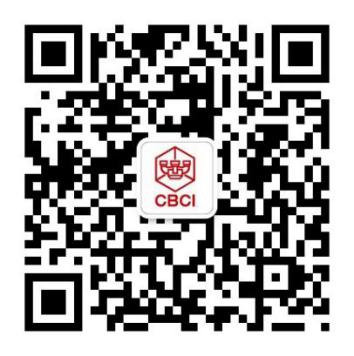 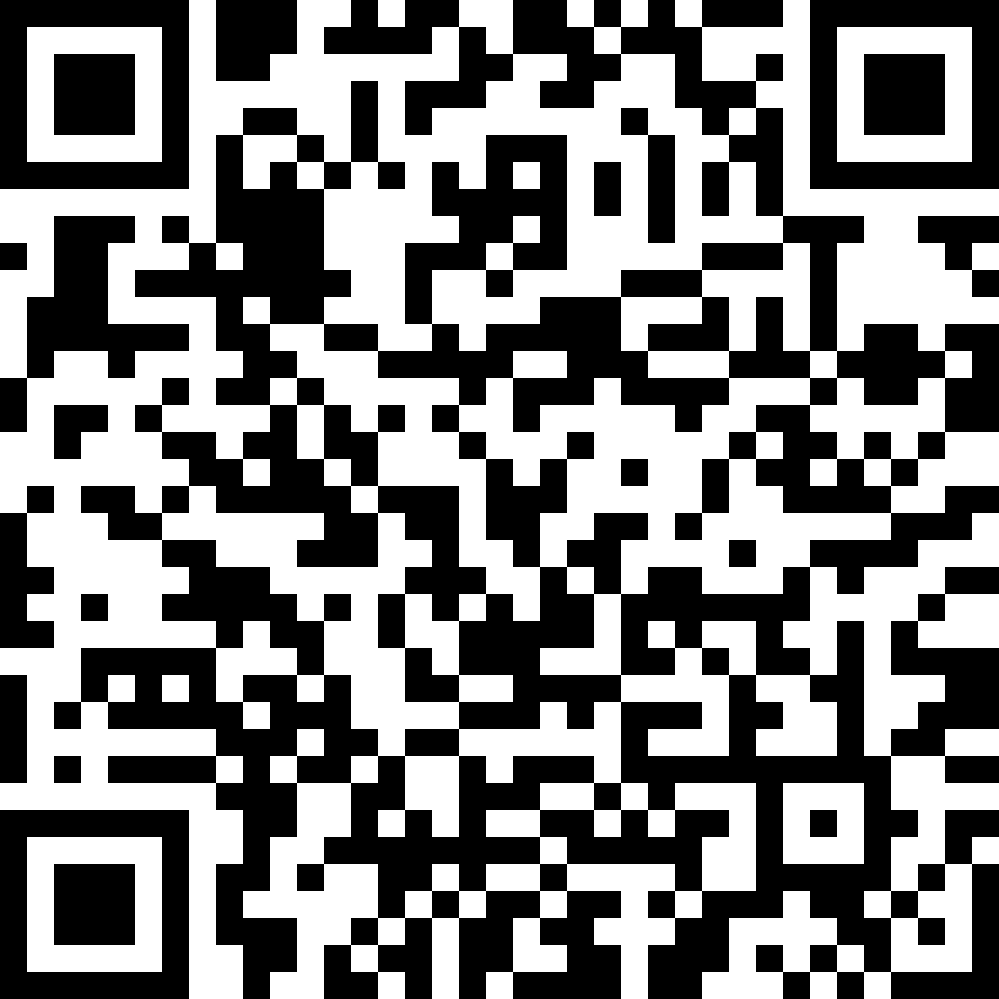 关注官方微信，可及时了解会议事项                    扫描二维码提交报名附件二汇款账号及开发票信息汇款帐户汇款帐号：0410000509264002946
开户银行：中国工商银行廊坊金光支行
开户名称：中国建筑科学研究院有限公司建筑机械化研究分院
请注明用途：项目管理会议费为便于提前开具增值税发票及会议安排，建议6月7日前汇款，会议报到时领取发票。请及时提供增值税发票开票信息，也可在线报名时填写。2. 增值税发票开具信息表（务必准确填写）单位全称联系人电话姓 名性别职 务手 机手 机E-mailE-mail住宿要求□ 单住  □ 合住□ 单住  □ 合住□ 单住  □ 合住□ 单住  □ 合住□ 单住  □ 合住□ 单住  □ 合住□ 单住  □ 合住□ 单住  □ 合住□ 单住  □ 合住入住时间入住时间6月  日～   日共   晚。  6月  日～   日共   晚。  6月  日～   日共   晚。  6月  日～   日共   晚。  6月  日～   日共   晚。  6月  日～   日共   晚。  住宿费用住宿费用双人间260元/人；单人间430元/间（大床或双床）双人间260元/人；单人间430元/间（大床或双床）双人间260元/人；单人间430元/间（大床或双床）双人间260元/人；单人间430元/间（大床或双床）双人间260元/人；单人间430元/间（大床或双床）双人间260元/人；单人间430元/间（大床或双床）开票类型选择□增值税普通发票       □增值税专用发票（选其一）□增值税普通发票       □增值税专用发票（选其一）□增值税普通发票       □增值税专用发票（选其一）开票信息
（如选择增值税普通发票，仅填写公司名称、税号即可）公司名称公司名称开票信息
（如选择增值税普通发票，仅填写公司名称、税号即可）纳税人识别号（三证合一）纳税人识别号（三证合一）开票信息
（如选择增值税普通发票，仅填写公司名称、税号即可）开户行开户行开票信息
（如选择增值税普通发票，仅填写公司名称、税号即可）账号账号开票信息
（如选择增值税普通发票，仅填写公司名称、税号即可）公司地址（国税局备案信息）公司地址（国税局备案信息）开票信息
（如选择增值税普通发票，仅填写公司名称、税号即可）财务电话（国税局备案信息）财务电话（国税局备案信息）汇款底联照片或网上转账截图汇款底联贴图区如果是个人转账，务必要注明单位名称汇款底联贴图区如果是个人转账，务必要注明单位名称汇款底联贴图区如果是个人转账，务必要注明单位名称经办人姓名：经办人姓名：联系电话：联系电话：相关提示（请认真阅读）：1) 汇款成功后请根据报销要求及时提供以上开票信息；2) 增值税开票信息须来自公司财务部门或经财务人员审核确认，以免有误；3) 如有疑问，请致电会议联系人。相关提示（请认真阅读）：1) 汇款成功后请根据报销要求及时提供以上开票信息；2) 增值税开票信息须来自公司财务部门或经财务人员审核确认，以免有误；3) 如有疑问，请致电会议联系人。相关提示（请认真阅读）：1) 汇款成功后请根据报销要求及时提供以上开票信息；2) 增值税开票信息须来自公司财务部门或经财务人员审核确认，以免有误；3) 如有疑问，请致电会议联系人。相关提示（请认真阅读）：1) 汇款成功后请根据报销要求及时提供以上开票信息；2) 增值税开票信息须来自公司财务部门或经财务人员审核确认，以免有误；3) 如有疑问，请致电会议联系人。